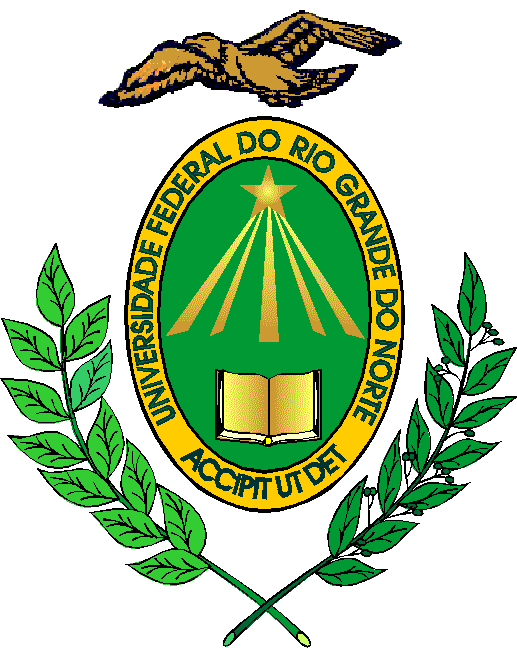 RESOLUÇÃO No 064/2016-CONSEPE, de 10 de maio de 2016.Aprova atualização do Regimento Interno do Programa de Pós-Graduação em Ciências Climáticas, vinculado ao Centro de Ciências Exatas e da Terra – CCET, da Universidade Federal do Rio Grande do Norte – UFRN. O REITOR EM EXERCÍCIO DA UNIVERSIDADE FEDERAL DO RIO GRANDE DO NORTE faz saber que o Conselho de Ensino, Pesquisa e Extensão, usando das atribuições que lhe confere o Artigo 17, Inciso XI, do Estatuto da UFRN,CONSIDERANDO a Resolução no 197/2013-CONSEPE, de 10 de dezembro de 2013, publicada no Boletim de Serviço no 234/2013, de 11 de dezembro de 2013;CONSIDERANDO a decisão da Plenária do Programa de Pós-Graduação em Ciências Climáticas, do Centro de Ciências Exatas e da Terra – CCET, em reunião realizada no dia 09 de setembro de 2015; CONSIDERANDO a decisão do Conselho de Centro – CONSEC, do Centro de Exatas e da Terra – CCET, em reunião realizada no dia 18 de dezembro de 2015;  CONSIDERANDO a decisão da Comissão de Pós-Graduação da Pró-Reitoria de Pós-Graduação – PPg, em reunião realizada no dia 24 de fevereiro de 2016; CONSIDERANDO a Resolução no 014/2016-CPG/CONSEPE, de 02 de maio de 2016; CONSIDERANDO o que consta no processo no 23077.054627/2015-87,	RESOLVE:Art. 1o Aprovar a atualização do Regimento Interno do Programa de Pós-Graduação em Ciências Climáticas, vinculado ao Centro de Ciências Exatas e da Terra – CCET, da Universidade Federal do Rio Grande do Norte – UFRN, que é parte integrante e inseparável desta Resolução.Art. 2o Esta Resolução entra em vigor a partir da data de sua publicação, revogadas as disposições em contrário.                                                                          Reitoria, em Natal, 10 de maio de 2016.Hênio Ferreira de MirandaREITOR EM EXERCÍCIO